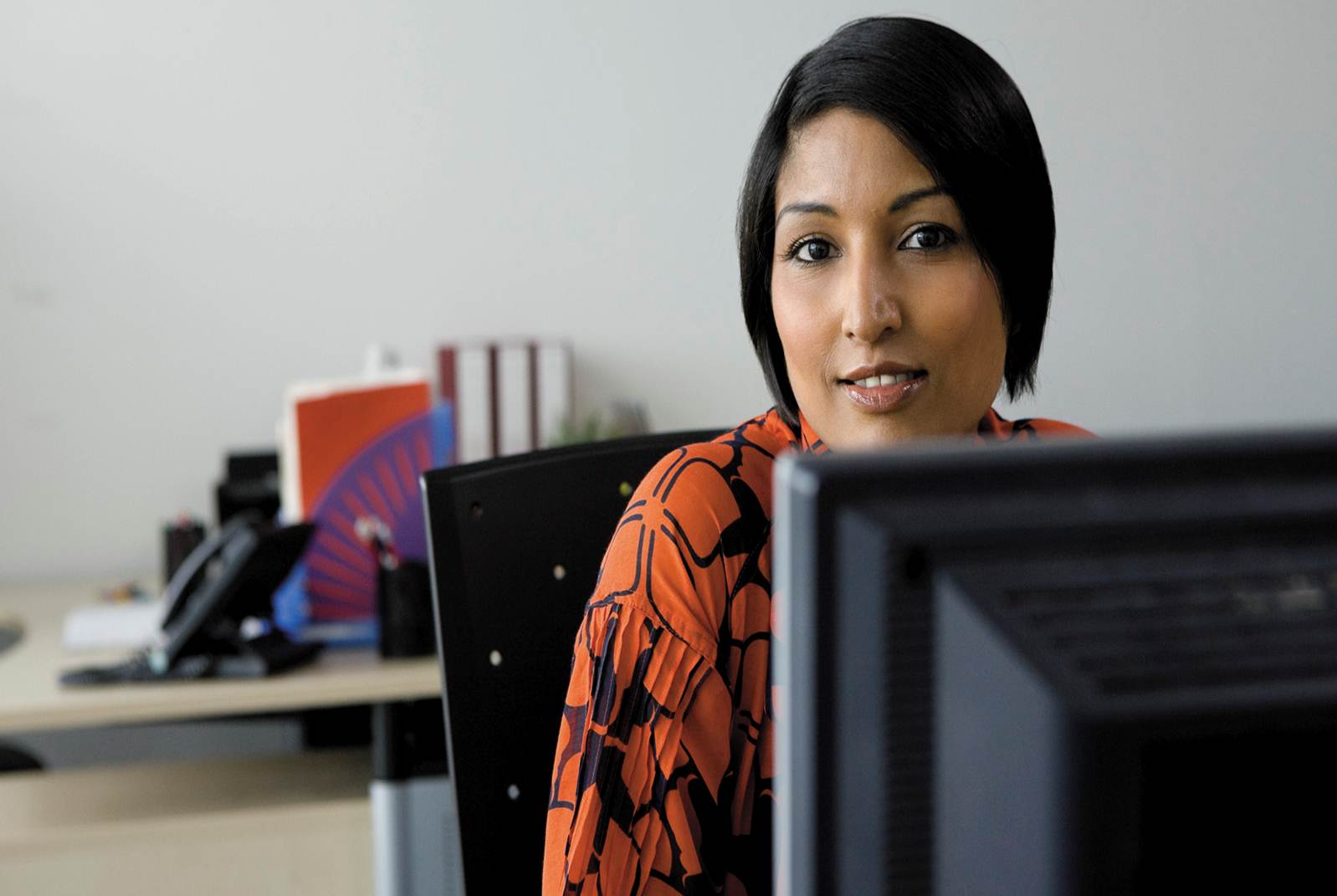 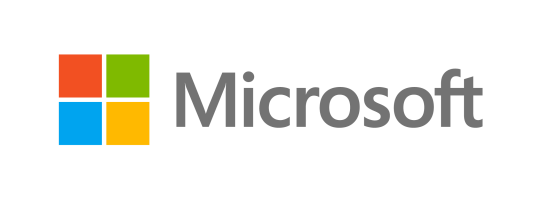 Microsoft Dynamics® GPWhite Paper			Date: December 2013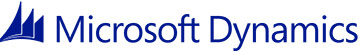 Table of Contents Introduction	4Checklist	4What’s in this guide	5Part 1: Windows Azure Account	6Sign up for a Windows Azure Account	6Create a Subscription	8Sign up for a Windows Azure Support Plan	8Part 2: Planning	10Licensing	10Microsoft License Mobility through Software Assurance	10Microsoft Dynamics GP 2013	11Remote Desktop Services (RDS)	11Microsoft SQL Server	11Other Licensing Considerations – Windows Azure Billing / Cost Allocation	11Legal	12Security	12Privacy	12Compliance	12Microsoft Dynamics GP Components	13Deployment Models	14Extend Corporate Network	14Dedicated Private Virtual Network	15System Requirements	15High Availability and Disaster Recovery (HADR)	17Availability Set	17SQL Server HADR	18Redundant Storage	18Host O/S Maintenance	18Part 3: Deploy Microsoft Dynamics GP	19Creating an Affinity Group	19Creating a Virtual Network	20Creating Virtual Machines	20Configuring Active Directory	22Configuring Microsoft SQL Server	23Installing Microsoft Dynamics GP Desktop Client and Creating Databases	26Configuring Microsoft SQL Server Reporting Services	27Configuring the Tenant Services Server	28Configuring the Web Client Web Server	29Configuring the Web Client Session Host Server	29Configuring Remote Desktop Services	30Configuring SharePoint Server	36Configuring a Management Reporter Server	37Part 4: Maintenance	38Database Maintenance and Backups	38Data Disk	38Backup Directly to Blob Storage	38Managing Virtual Machines	39Updating Microsoft Dynamics GP	40Part 5: Troubleshooting and Technical Support	41Troubleshooting	41Contacting Billing and Technical Support	42Windows Azure	42Microsoft Dynamics GP	43